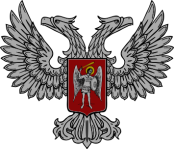 АДМИНИСТРАЦИЯ ГОРОДА ГОРЛОВКАРАСПОРЯЖЕНИЕ   главы администрации09  февраля  2017 г.		                                                   № 92-рг. ГорловкаОб организации ежедневного мониторинга и сбора информациио работе городскогопассажирского  автотранспортаС целью стабилизации работы городского пассажирского автотранспорта, надлежащего выполнения графиков движения и обеспечения жителей города качественными услугами городского пассажирского автотранспорта в городе Горловка, обеспечения занятости населения на работах временного характера, руководствуясь Законом Донецкой Народной Республики «Об автомобильном транспорте», Постановлением Совета Министров Донецкой Народной Республики от 17 декабря 2016 года № 13-9 «Об утверждении Правил предоставления услуг пассажирского автомобильного транспорта», Распоряжением  Совета Министров Донецкой Народной Республики от 29 мая 2015 года № 15 «Об утверждении Временного порядка организации работ временного характера»                               (с изменениями), пунктами 3.3.2, 4.1 Положения об администрации города Горловка, утвержденного распоряжением главы администрации города              от 13 февраля 2015 года № 1-рУтвердить перечень пунктов проведения ежедневного мониторинга и сбора информации о работе городского пассажирского автотранспорта и закрепить за ними рабочие места (прилагается).Утвердить графики работы для каждого рабочего места (прилагается). Администрациям Калининского, Никитовского, Центрально-Городского районов города Горловка (Подустов,  Кудрякова,  Ивахненко): 3.1.    Организовать работу по привлечению граждан, обратившихся в Горловский  городского центр занятости для проведения ежедневного мониторинга и сбора информации о работе городского пассажирского автотранспорта.3.2. 	Определить лиц, ответственных  за передачу информации о работе городского пассажирского автотранспорта в сектор транспорта управления экономического развития администрации города Горловка.3.3. 	Информацию о работе городского пассажирского автотранспорта  по форме (Приложение) предоставлять ежедневно до 830 и до  1500 на электронную почту:  transport@admin-gorlovka.ru Координацию работы  возложить на управление экономического развития  администрации города Горловка (Трунов).Контроль за исполнением  распоряжения возложить  на первого заместителя главы администрации города  Горловка  Калиниченко П.В. И.о. главы администрации                                              И.С.ПРИХОДЬКО